附件1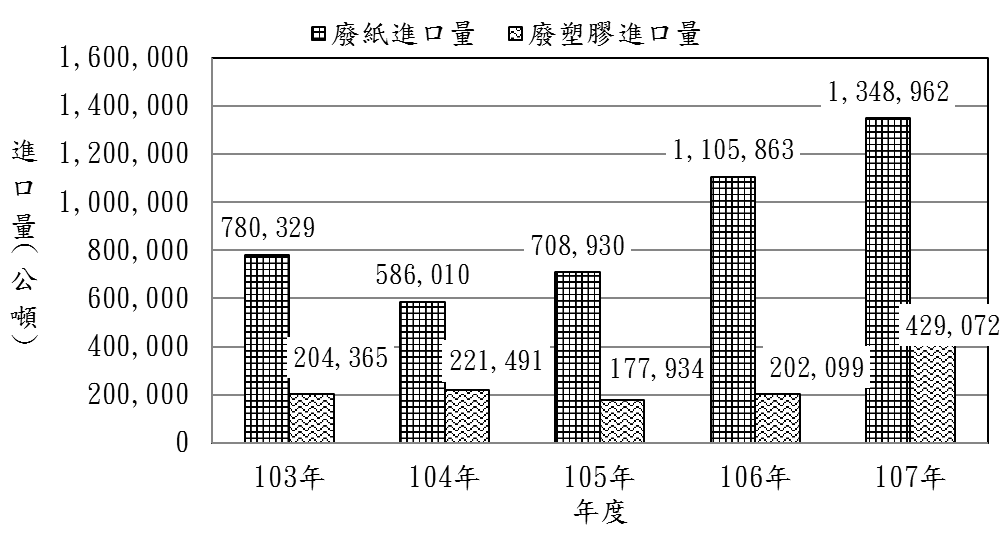 屬產業用料事業廢棄物的樣態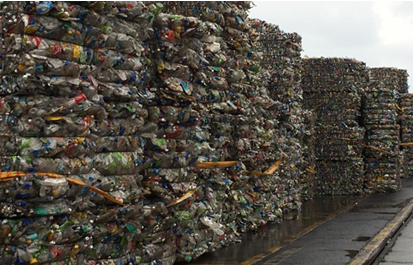 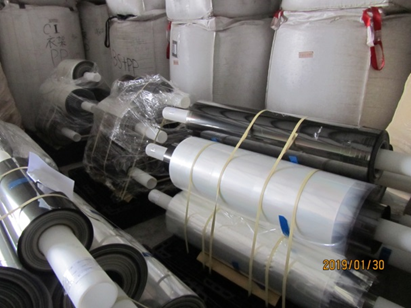 